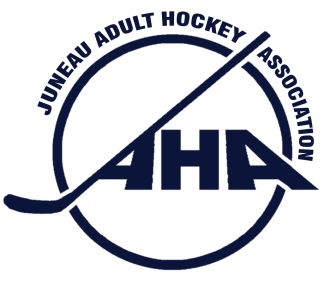 Juneau Adult Hockey AssociationPO Box 21046 Juneau, Alaska 99802  *  City & Borough of Juneau Tax Exempt # 582Minutes of the Meeting of the Board of Directors ofJuneau Adult Hockey AssociationHeld: 				September 20, 2016Meeting chair: 		Jason SozaLocation: 			Downtown Juneau Library Board members present:	Jason Soza, President Michele Drummond, Secretary Christie Hartman, TreasurerChris Budbill, Tier A Representative ( NEW Board Member)Christine Woll, Women’s Tier RepresentativeThomas Fletcher, Tier 40+ Reprentative Jake Quarstad, Tier C Representative (NEW Board Member)Sarah Lowell, Member at Large B (NEW Board Member)Rick Driscoll, Vice PresidentThomas McKenzie, RegistrarJared Weems, Tier B RepresentativeBoard members absent:	Amber LaBlanc, Member at Large AVisitors present: 				Lauren Anderson, Treadwell  Ice Arena Manager				Alexandra Pierce, CBJ Parks and Rec Project Manager	 1.  Call to order at 5:36 pm.2. Standing Items 	2.1  	Public Comment:	Alex Pierce introduced CBJ Parks and Recreation 20 year plan. CBJ is approaching stakeholders and the public for input into views and long term goals in the coming years. Parks and Rec Master Plan Overview available online. http://www.juneau.org/parkrec/pdfs/20160921102611.pdfJAHA Boardmembers will have comments concerning the next 10 years ready by the October Board meeting.	2.2  	Rink Up Date: Anderson-  	Lauren reports that JAHA has an hour of free ice time to promote their organization. JAHA could take advantage of this hour in the spring. This option is available to all of the on ice organizations.JDIA requests an added hour of ice time for introducing a new youth female hockey player practice. This would impact JAHA Intro to Hockey class, and JAHA game schedule. A request will be issued for JDIA and JAHA to meet to discuss this schedule change.Other items: 1. The 3rd Grade Skating program (Districtwide) is looking for a sponsor, whose advertisement will be mounted on the Zamboni. 2. Lauren and GCI are working on bringing an internet Turbo Zone to the rink. Chris Budbill stated he would encourage his employer GCI to expedite this process.	2.3 	Tier reports:   			Tier A: (Budbill) 3 Teams. Some trades were implemented to balance out the teams.		Tier B: (Weems) 5 Teams. Due to absences, not all of the teams have played each other. No changes to date.		Tier C: (Quarstad) 4 Teams. 11 players per team, with one player potentially out. A highly skilled player has agreed to relax play in order to continue playing with friends. 		40+: (Fletcher) 4 Teams. Some player movement made to even up team strength.		Womens: (Woll) 4 Teams. The female goalies are working out well, scores have been low and there is much enthusiasm for the new goalies. 2 teams seem stronger than the other 2 teams.DRISCOLL: Please update jersey changes on the sign out sheets!      2.4 	 JHO update:	No report.      2.5		Treasury Report (Hartman):	2.6	Revenue down because not all the teams are full. 12 players per team is better overall. Also after JAHA submitted their game hours to JHO we were made aware of their fee increase from $95 per game to $98 per game. In future JAHA will make earlier contact with JHO about contract and fees for the upcoming season.$1980 spent on gear. See attachment for details.Treadwell Arena Advisory Board: Jason Soza- Nothing to report.Old Business:			Tier 40: (Soza) – The perceived player attrition in 40 + could be due to either too competitive a level of play or the reverse. This discussion led to a discussion of adding a developmental tier. JAHA should find a place for beginner skaters of all ages. Fletcher- Implement a jamboree style for the tier with equalizing measures such as scoring limitations. Budbill- Offer developmental tier in Fall only since JAHA membership numbers are lower in this season.McKenzie- Cap teams at 4 to allow for full utilization of the available ice time. Fletcher and Soza will create a membership survey to include all of these topics. This survey should be ready for review by the October Board meeting.New Business:	3.1 	Thank-you card for Champions Choice for helping secure new/used goalie gear.	3.2		What to do with donated hockey gear. Quarstad and Woll formed a committee to explore options: Link Intro to Hockey classes with gear donations, complete partial sets of gear already available at the rink, request additional gear donations from USA Hockey, determine storage solutions, and gear recipients.     3.3 	Nonpayment player: (Soza). After repeated attempts by JAHA Treasurer to get payment and after knowingly playing in a league game without payment, the Tier C player who committed this violation has triggered JAHA Rule #3: An ineligible player who participates in a JAHA game must be voted back into JAHA by a majority of the JAHA Board upon registering for a future JAHA season and serve a 5 game suspension. Repeat offenders may face additional disciplinary actions up to and including a permanent ban from JAHA. Any Team Representative who allows an ineligible player to play for their team shall be suspended for 1 game and the issue will be sent to the JAHA Board for further discussion and possible disciplinary actionsIf  this player chooses to make full payment for the Fall 2016 season, the late fee will also be assessed. JAHA Rule #2 concerning late fees.MOTION by Woll, Second by Hartman: Move to reinstate the player into JAHA Membership pending payment and serving the 5 game suspension (Based on when the fees are paid).The motion passes unanimously.	3.4 Reminder email to be sent to the Women’s and Tier C members about the Intro to Hockey class starting Wednesday, Oct 4. Next regular meeting will be Tuesday, October 11th. Mendenhall Public Library Meeting room, 6:00 to 8:00pm.Adjourn: 7:15pm